Hallo Olympiaantjes!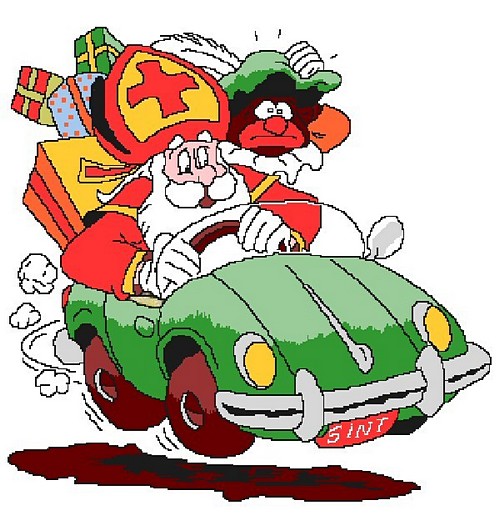 Het is alweer bijna november en het begint kouder te worden. De Sint komt weer naar Nederland! Voor de Olympiaantjes van 4 tot en met 7 jaar is er een sportieve pietenactiviteit op 30 november.
Leeftijd:	4 tot en met 7 jaar (geb. jaar 2012)                                    Waar:		Booyenverlaat 9, HoogeveenWanneer:	30 november 2019 		van 10.00 tot 12.00 uurPrijs:		€ 3,00Vind jij het leuk om mee te doen, geef je dan snel op voor deze leuke activiteit! Doe het opgavestrookje met €3,00 in een envelop en lever het in bij je juf of meester. Opgeven kan ook via ons mailadres: jeugdbestuur@olympiahoogeveen.nl. Lever dan het geld in op de activiteit zelf.Je mag natuurlijk ook in je pietenpak komen. (vergeet je gymschoenen niet!)En we hebben gehoord dat Sinterklaas en de pieten langskomen!Opgave sinterklaasactiviteit 30 november 2019Naam: _ _ _ _ _ _ _ _ _ _ _ _ _ _ _ _ _ _ _ _ _ _ _ _ _ _ _ _ _ _ _ _ _ _ _ _ _ _Leeftijd: _ _ _ _ _ _ _  _ _ _ _ _ _ _ _ _ _ _ _ _ _ _ _ _ _ _ _ _ _ _ _ _ _ _ _ _ _ Les van: _ _ _ _ _ _ _ _ _ _ _ _ _ _ _ _ _ _ _ _ _ _ _ _ _ _ _ _ _ _ _ _ _ _ _ _ _ Telefoonnummer:_ _ _ _ _ _ _ _ _ _ _ _ _ _ _ _ _ _ _ _ _ _ _ _ _ _ _ _ _ _ _ _ _ E-mailadres: _ _ _ _ _ _ _ _ _ _ _ _ _ _ _ _ _ _ _ _ _ _ _ _ _ _ _ _ _ _ _ _ _ _ _ Handtekening ouder/verzorger:_ _ _ _ _ _ _ _ _ _ _ _ _ _ _ _ _ _ _ _ _ _ _ _ _ _ _ Leuk weetje over uw kind:_ _ _ _ _ _ _ _ _ _ _ _ _ _ _ _ _ _ _ _ _ _ _ _ _ _ _ _ _ 